Key Vocabulary for this half termThis half term we will be using the vocabulary listed below. Please spend some time reading and talking about it.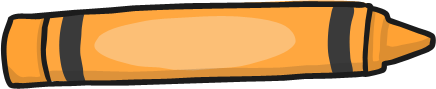 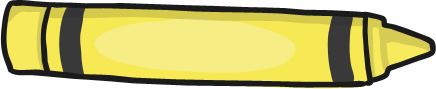 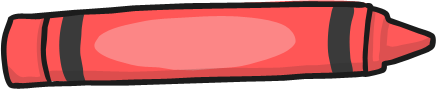 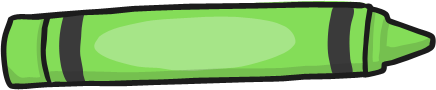 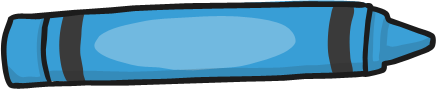  Welcome back I hope you have had a lovely half term break! 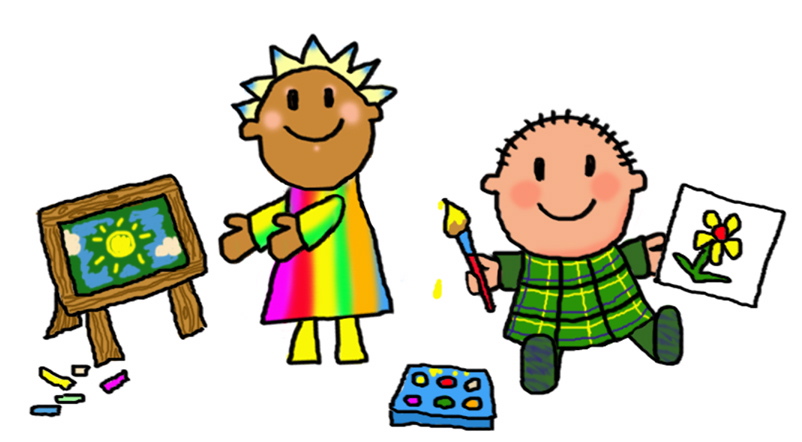  Welcome back I hope you have had a lovely half term break! Weekly routinesPE lessons currently take place on Friday afternoons for Year2,3 and 4. Year 4 will also have a shorter session on Monday afternoons. Year 4 will be going swimming every Thursday – please refer to previous letter for details.Please read at home as often as possible. We will change reading books each Tuesday and Thursday. It is important to read each book a few times to develop flow, accuracy and comprehension. Where possible your child will read individually in school at least once each week and within guided and whole class reading groups during the week. Your child will choose a library book every week and will need to bring it in ready to change the following week.Expectations for Class Two  Your child should read frequently at home. Please write any comments in their reading diaries and sign them regularly. Our class has a raffle ticket system for reading where a winner will be drawn each half term. Your child should complete their homework each week. Homework will take the form of weekly spellings on Spelling Shed, regular reading and developing times tables.  Homework projectThis half term I would love to see a Rainforest inspired piece of homework. This could be a ‘Rainforest in a box’ using a shoe box/small box and be similar to          (there are lots of ideas on the internet. Try to think about the layers of the rainforest),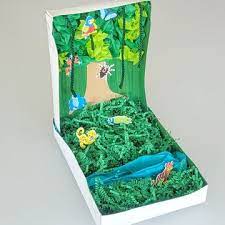 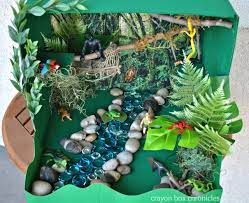 or if you prefer a poster, fact-file or other creative presentation. Please could you encourage your child to complete this by the final week of half-term.NotesPlease support your child by helping them to be ready to come into school with all equipment required (book bags, water bottles, reading records, coats etc.), and to encourage them to come into class independently. At the end of each day the children will be brought into the playground in a single file line. This will enable staff to send children to parents/carers once we have identified them. Thank you in advance for your support, if you do have any questions or concerns please do not hesitate to call in and see me or contact me by e-mail  jo.roclawski@grangemoorps.co.ukMany thanks Mrs RoclawskiWork hard, aim highNotesPlease support your child by helping them to be ready to come into school with all equipment required (book bags, water bottles, reading records, coats etc.), and to encourage them to come into class independently. At the end of each day the children will be brought into the playground in a single file line. This will enable staff to send children to parents/carers once we have identified them. Thank you in advance for your support, if you do have any questions or concerns please do not hesitate to call in and see me or contact me by e-mail  jo.roclawski@grangemoorps.co.ukMany thanks Mrs RoclawskiWork hard, aim highScienceGeographyYear 2    PlantsThey will cover understanding seeds grow into plants, how plants can grow in different environments. Children will know the difference between deciduous and evergreen trees. Learn about fruit trees and vegetables. Children will observe and record the growth of a plant.Science Vocab: Predict, plant, tree, seed, oakFlower, root, leaf, petal, stemWeed, daisy, dandelion, wild, buttercupEvergreen, deciduous, seasons, bush, branchVegetable, farm, tractor, supermarket, fruitObserve, adult plant, seedling, young plant, growthRainforestEquator  tropic tropical Cancer  Capricorn  climate  layer forest floor  understory  canopy  emergent  flora  fauna  tribe tribal indigenous  Year 3 and 4adapted          changed to suit an environmentcamouflage     a way of blending or hiding in your surroundingscoastal              at or near the coast, or beachgrassland         areas containing grassclassify              to arrange in classes or groups according to shared qualities or characteristicsspecies             a grouping or kinds of animals with similar characteristicssub group        a group within a larger groupclassification key   a series of questions that help to identify a speciesregion               a large space or area blubber           a layer of fat beneath the skin of sea mammalsecosystem       a community of living thingsoxygenised	contains oxygenRainforestEquator  tropic tropical Cancer  Capricorn  climate  layer forest floor  understory  canopy  emergent  flora  fauna  tribe tribal indigenous  